Name__________________________________________ Period________ Date__________Animal ScienceFFA Around the Clock Notes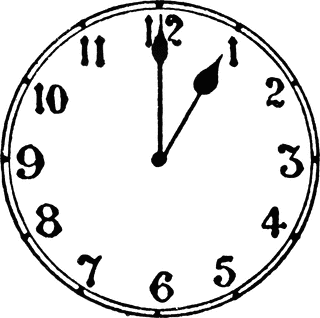 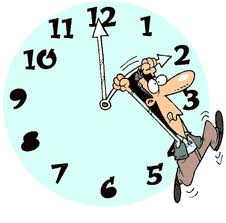 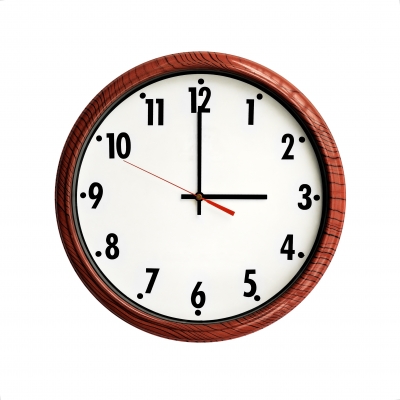 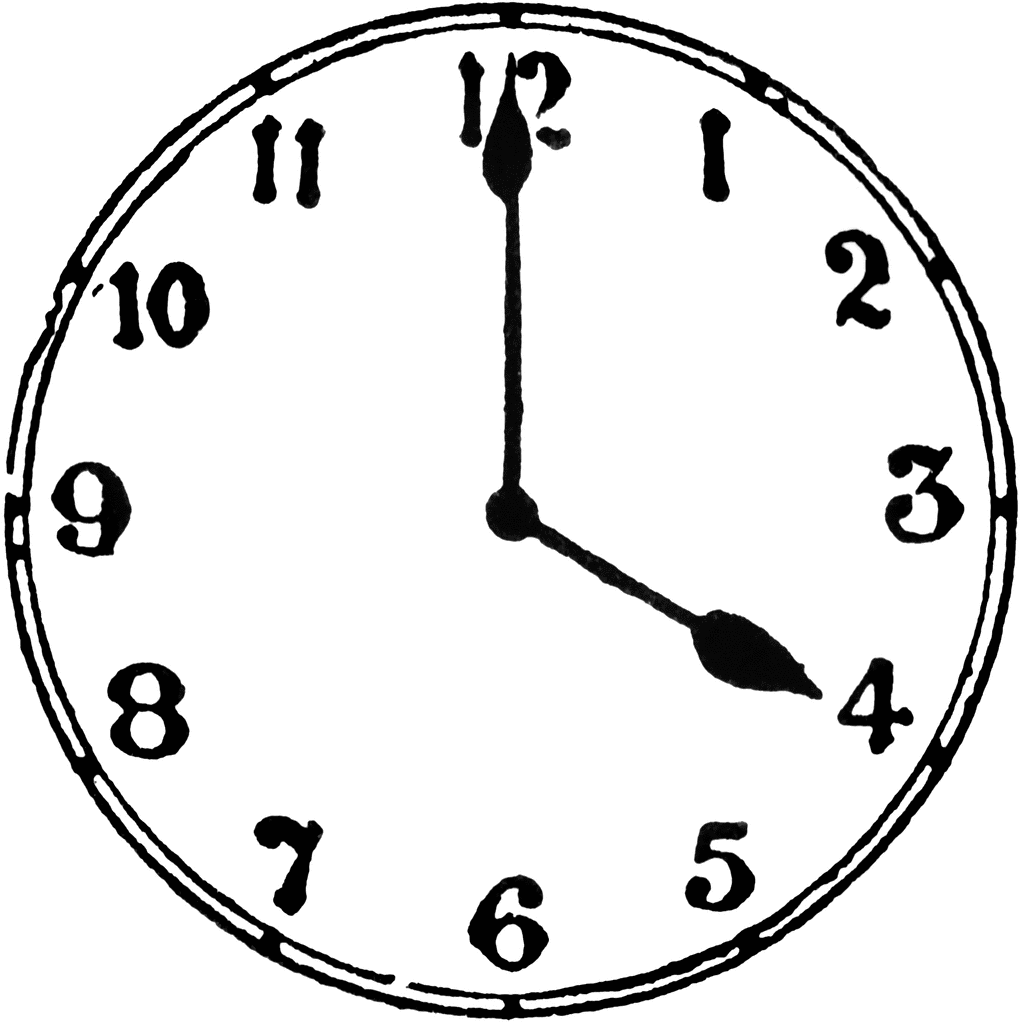 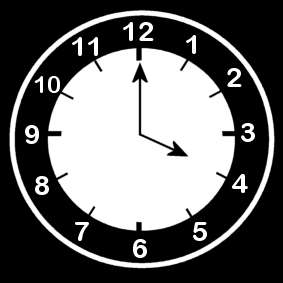 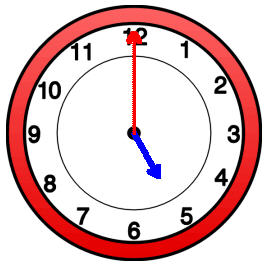 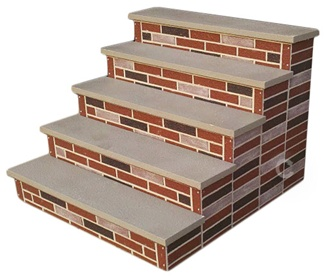 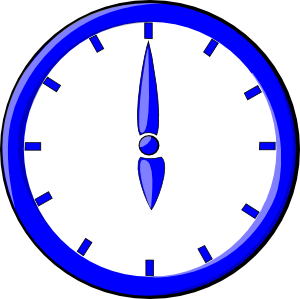 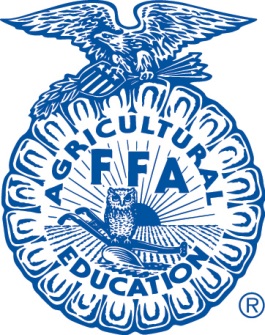 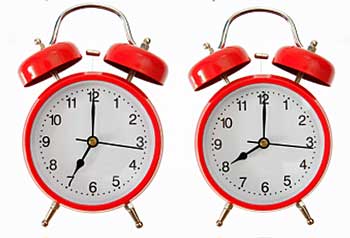 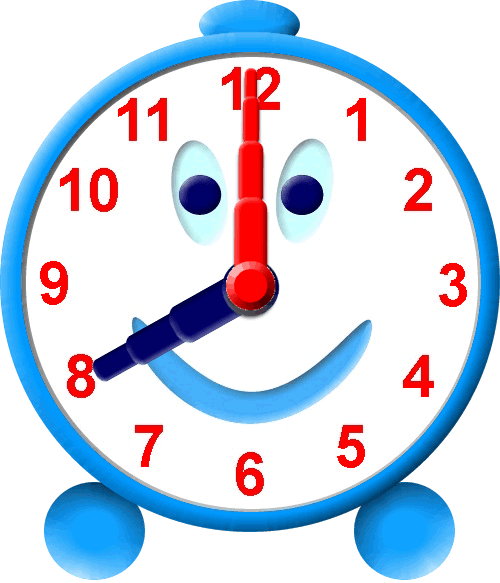 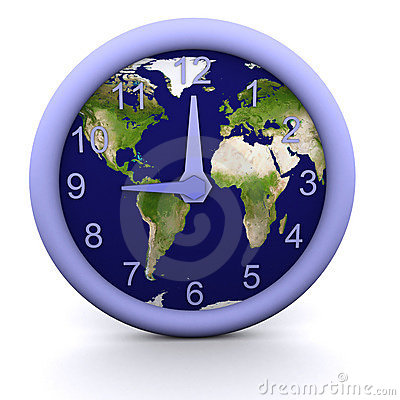 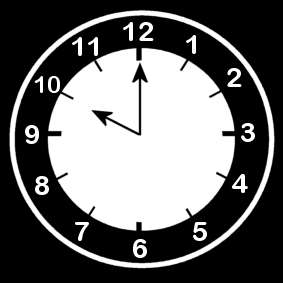 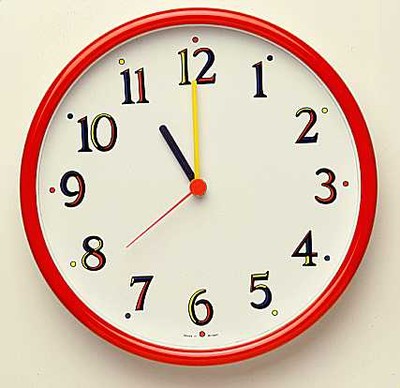 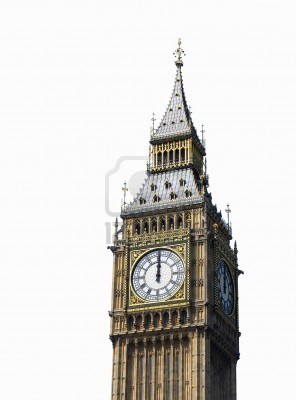 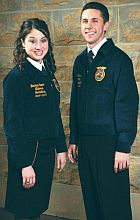 